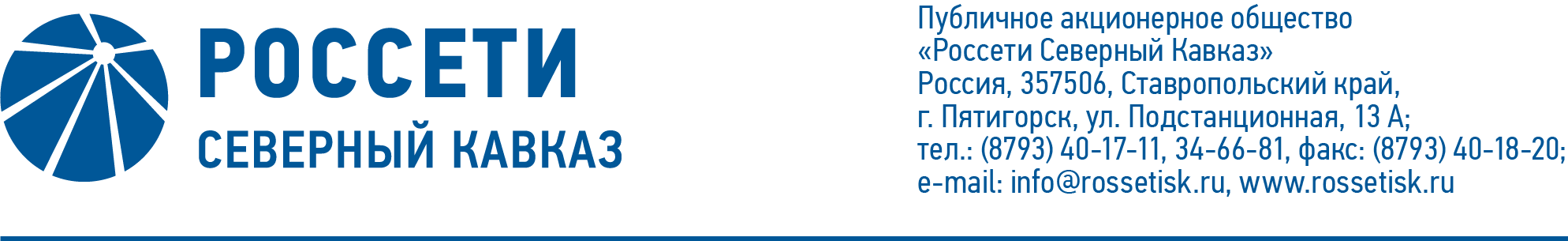 ПРОТОКОЛ № 518заседания Совета директоров ПАО «Россети Северный Кавказ»Место подведения итогов голосования: Ставропольский край, 
г. Пятигорск, ул. Подстанционная, д. 13а.Дата проведения: 05 декабря 2022 года.Форма проведения: опросным путем (заочное голосование).Дата подведения итогов голосования: 05 декабря 2022 года, 23:00.Дата составления протокола: 08 декабря 2022 года.Всего членов Совета директоров ПАО «Россети Северный Кавказ» - 11 человек.В заочном голосовании приняли участие (получены опросные листы) члены Совета директоров:Гончаров Юрий ВладимировичКраинский Даниил ВладимировичЛевченко Роман АлексеевичМайоров Андрей ВладимировичМольский Алексей ВалерьевичПарамонова Наталья ВладимировнаПолинов Алексей АлександровичПрохоров Егор ВячеславовичСасин Николай ИвановичУльянов Антон СергеевичКворум имеется.Повестка дня:О рассмотрении отчета о кредитной политике 
ПАО «Россети Северный Кавказ» по итогам 3 квартала 2022 года.Об утверждении Положения о Комитете по аудиту Совета директоров ПАО «Россети Северный Кавказ» в новой редакции.Об исполнении Плана (Программы) снижения потерь электрической энергии в электрических сетях ПАО «Россети Северный Кавказ» на 2022-2026 годы за 1 полугодие 2022 года.Итоги голосования и решения, принятые по вопросам повестки дня:Вопрос № 1. О рассмотрении отчета о кредитной политике ПАО «Россети Северный Кавказ» по итогам 3 квартала 2022 года.РЕШЕНИЕ:Принять к сведению отчет о кредитной политике ПАО «Россети Северный Кавказ» по итогам 3 квартала 2022 года согласно приложению № 1 к настоящему решению Совета директоров Общества.Голосовали «ЗА»: Гончаров Ю.В., Краинский Д.В., Левченко Р.А.,                        Майоров А.В., Мольский А.В., Парамонова Н.В., Полинов А.А., Прохоров Е.В., Сасин Н.И., Ульянов А.С. «ПРОТИВ»: нет. «ВОЗДЕРЖАЛСЯ»: нет.Решение принято.Вопрос № 2. Об утверждении Положения о Комитете по аудиту Совета директоров ПАО «Россети Северный Кавказ» в новой редакции.РЕШЕНИЕ:1. Утвердить Положение о Комитете по аудиту Совета директоров 
ПАО «Россети Северный Кавказ» в новой редакции в соответствии                                          с приложением № 2 к настоящему решению Совета директоров Общества.2. Признать утратившим силу Положение о Комитете по аудиту Совета директоров ПАО «МРСК Северного Кавказа», утвержденное решением Совета директоров ПАО «МРСК Северного Кавказа» 14.03.2016 (протокол от 15.03.2016 № 230), в редакции изменений, утвержденных решением Совета директоров ПАО «МРСК Северного Кавказа» 09.11.2016 (протокол от 11.11.2016 № 266).Голосовали «ЗА»: Гончаров Ю.В., Краинский Д.В., Левченко Р.А.,                        Майоров А.В., Мольский А.В., Парамонова Н.В., Полинов А.А., Прохоров Е.В., Сасин Н.И., Ульянов А.С. «ПРОТИВ»: нет. «ВОЗДЕРЖАЛСЯ»: нет.Решение принято.Вопрос № 3. Об исполнении Плана (Программы) снижения потерь электрической энергии в электрических сетях ПАО «Россети Северный Кавказ» на 2022-2026 годы за 1 полугодие 2022 года.РЕШЕНИЕ:1.	Принять к сведению отчет генерального директора Общества об исполнении Плана (Программы) снижения потерь электрической энергии в электрических сетях ПАО «Россети Северный Кавказ» на 2022-2026 годы за                    1 полугодие 2022 года, согласно приложению № 3 к настоящему решению Совета директоров Общества.2.	Отметить неисполнение филиалами ПАО «Россети Северный Кавказ» – «Дагэнерго» и ПАО «Россети Северный Кавказ» – «Ингушэнерго» плановых показателей уровня потерь электрической энергии по итогам                            1 полугодия 2022 года.3.	Поручить Единоличному исполнительному органу Общества представить информацию о примененных дисциплинарных взысканиях в отношении работников филиалов ПАО «Россети Северный Кавказ» – «Дагэнерго» и ПАО «Россети Северный Кавказ» – «Ингушэнерго», допустивших неисполнение планового уровня потерь электрической энергии.Голосовали «ЗА»: Гончаров Ю.В., Краинский Д.В., Левченко Р.А.,                        Майоров А.В., Мольский А.В., Парамонова Н.В., Полинов А.А., Прохоров Е.В., Сасин Н.И., Ульянов А.С. «ПРОТИВ»: нет. «ВОЗДЕРЖАЛСЯ»: нет.Решение принято.Председатель Совета директоров		        А.В. МольскийКорпоративный секретарь 	        М.Х. КумуковаПриложение: 1.Отчет о кредитной политике ПАО «Россети Северный Кавказ» по итогам 3 квартала 2022 года.2.Положение о Комитете по аудиту Совета директоров 
ПАО «Россети Северный Кавказ» в новой редакции.3.Отчет генерального директора Общества об исполнении Плана (Программы) снижения потерь электрической энергии в электрических сетях ПАО «Россети Северный Кавказ» на 2022-2026 годы за 1 полугодие 2022 года.